แบบขอรับทุนไปเสนอผลงานในการประชุมวิชาการนานาชาติในต่างประเทศ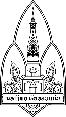 ส่วนราชการ คณะศึกษาศาสตร์ ฝ่ายวิจัย 						โทร.   45970ที่ มข 0301.4/						วันที่            มกราคม  2562เรื่อง     ขอรับทุนไปเสนอผลงานในการประชุมวิชาการนานาชาติในต่างประเทศ งวดที่ 3/2562เรียน     รองอธิการบดีฝ่ายวิจัยและการถ่ายทอดเทคโนโลยี	ตามที่ฝ่ายวิจัยและการถ่ายทอดเทคโนโลยี ได้ประชาสัมพันธ์การให้ทุนเพื่อเข้าร่วมการเสนอผลงานในการประชุมวิชาการนานาชาติในต่างประเทศ นั้น ข้าพเจ้า (นาย/นาง/นางสาว) ......................................... สังกัดคณะ/หน่วยงาน  ............................. เริ่มทำงานเมื่อวันที่ ...... เดือน ..............พ.ศ. ......... ปัจจุบันตำแหน่ง ...................... ระดับ ......... โทรศัพท์ (มือถือ) .................... อีเมล์ ...................................... เคยได้รับทุนฯ ครั้งสุดท้ายเมื่อวันที่ ......... เดือน .................พ.ศ. ............ ใคร่ขอยื่นแบบคำใช้ทุนฯ      ซึ่งมีรายละเอียดดังต่อไปนี้รายละเอียดผลงานที่จะนำเสนอในการประชุมวิชาการนานาชาติ ณ ต่างประเทศ ชื่อผลงาน …………………………………………………………………………………………………………………………………………..ประเภทการนำเสนอ (    ) Oral Presentation	  (    ) Poster Presentation 	(    ) Artชื่อการประชุม .....................................................................................................................................................จัดโดย (ชื่อหน่วยงาน / สถาบัน)..........................................................................................................................ณ เมือง ....................................................ประเทศ .................................................. กำหนด ...................... วันระหว่างวันที่...........เดือน............................พ.ศ. .................ถึงวันที่...........เดือน.....................พ.ศ. ....................รายละเอียดด้านงบประมาณหลักฐานประกอบการขอรับทุนทุนอุดหนุนคณาจารย์ เพื่อเข้าร่วมการเสนอผลงานในการประชุมวิชาการนานาชาติฯ3.1 หนังสือตอบรับที่เป็นทางการจากคณะกรรมการจัดประชุมให้เป็นผู้เสนอผลงานในที่ประชุม 3.2 บทความทางวิชาการฉบับเต็มภาษาอังกฤษ (Full Manuscript) /บทคัดย่อภาษาอังกฤษ (Abstract) ของผลงานที่จะนำเสนอในการประชุม 3.3 หลักฐาน/หนังสือตอบรับ ที่จะตีพิมพ์ผลงาน (ชื่อเรื่องเดียวกับที่ใช้ขอทุนฯ) ในวารสารวิชาการนานาชาติ ที่อยู่ในฐานข้อมูล Scopus หรือ ISI3.4 เอกสารรับรองจริยธรรมการวิจัยในมนุษย์/ในสัตว์ทดลอง3.5 หลักฐานการตีพิมพ์บทความในวารสารนานาชาติที่อยู่ในฐานข้อมูล Scopus หรือ ISI กรณีได้รับทุนในปีติดกัน3.6 รูปภาพพร้อมรายละเอียดผลงาน กรณีผลงานทางศิลปะ การออกแบบทางสถาปัตยกรรม นวัตกรรมและสิ่งประดิษฐ์3.7 หนังสือยินยอมจากเจ้าของผลงาน กรณีที่ผู้สมัครเป็นผู้มีส่วนร่วมในการเขียนหรือผลิตผลงาน (Co-author หรือ Co-researcher) 3.8 หลักฐานหรือคำสั่งให้เป็นพนักงานมหาวิทยาลัยมหาวิทยาลัยขอนแก่น กรณีผู้สมัครเป็นชาวต่างชาติ3.9 สำเนาหน้าปก ของวิทยานิพนธ์ หรือดุษฎีนิพนธ์ ในระดับบัณฑิตศึกษา กรณีพนักงานใหม่ (อายุราชการไม่ถึง 1 ปี)3.10 หนังสือรับรองว่าผลงานที่จะขอรับทุนเป็นผลงานของผู้ขอรับทุนเอง กรณีพนักงานใหม่ (อายุราชการไม่ถึง 1 ปี)3.11 หนังสือรับรองผลงานผลงานที่จะขอรับทุน ไม่เคยไปนำเสนอที่ใดมาก่อน	ข้าพเจ้าขอรับรองว่า (1) ไม่ได้เป็นผู้ที่อยู่ระหว่างการลาไปปฏิบัติงานเพื่อเพิ่มพูนความรู้ทางวิชาการ ลาศึกษาต่อ หรือ ลาฝึกอบรม ทั้งในและต่างประเทศ และผ่านการประเมินผลการปฏิบัติราชการแล้ว (2) ผลงานที่นำมาขอทุนไม่ได้เป็นส่วนหนึ่งของผลงานวิจัยที่ใช้ประกอบการศึกษาในระดับบัณฑิตศึกษาของผู้ขอรับทุน (3) ผลงานที่นำมาขอรับทุนไม่เคยนำเสนอในการประชุมวิชาการใดๆมาก่อน และ (4) ข้าพเจ้าจะปฏิบัติตามประกาศมหาวิทยาลัยขอนแก่นฉบับที่ ........... /2561 เรื่อง หลักเกณฑ์การให้ทุนเพื่อเข้าร่วมในการนำเสนอผลงานในการประชุมวิชาการนานาชาติในต่างประเทศ และประกาศอื่นใดที่เกี่ยวข้องอย่างเคร่งครัดขอแสดงความนับถือ                  					ลงชื่อ.................................................... ผู้ขอใช้เงินอุดหนุนฯ                                                        	       (.....................................................)สำหรับคณะ/หน่วยงานได้ตรวจสอบคุณสมบัติและหลักฐานของผู้ขอรับทุนฯ ตามประกาศมหาวิทยาลัยขอนแก่น ฉบับที่ 2531/ 2561  ว่าด้วยหลักเกณฑ์การให้ทุนเพื่อเข้าร่วมในการนำเสนอผลงานในการประชุมวิชาการนานาชาติในต่างประเทศ แล้วเห็นชอบให้ ......................................................... ใช้ทุนอุดหนุนคณาจารย์ฯเป็นเงิน ........................... บาท (..................................................) ทั้งนี้ โดยความเห็นชอบของคณะกรรมการประจำคณะในคราวประชุม ครั้งที่ ...... /............. เมื่อวันที่...... เดือน ........... พ.ศ. ........สำหรับเจ้าหน้าที่กองบริหารงานวิจัย						   		           ลงชื่อ ..................................................(นางสาวกฤติกา แดงรัตน์)ผู้ตรวจเอกสาร                              2.1 ค่าเดินทางไป – กลับเป็นเงินบาท     2.1.1 ขอนแก่น – กรุงเทพฯเป็นเงินบาท     2.1.2 กรุงเทพฯ – ประเทศที่ไปเสนอผลงานเป็นเงินบาท     2.1.3 ค่าโดยสารสาธารณะ/รถรับจ้าง (ไป-กลับ) สนามบิน-ที่พักเป็นเงินบาท2.2 ค่าที่พักเป็นเงินบาท2.3 ค่าลงทะเบียนเป็นเงินบาทรวมเป็นเงินบาทลงชื่อ....................................................................(..................................................................)หัวหน้าภาควิชา/........................................................./.................../...............ลงชื่อ....................................................................(..................................................................)คณะบดีคณะ........................................................./.................../...............รายการผลการตรวจเอกสารหนังสือตอบรับจากคณะกรรมการจัดประชุมให้เป็นผู้เสนอผลงานในที่ประชุมบทความทางวิชาการ Full Manuscript/ Abstractหลักฐาน/หนังสือตอบรับ ที่จะตีพิมพ์ผลงานในวารสารวิชาการนานาชาติ ที่อยู่ในฐานข้อมูล Scopus หรือ ISIเอกสารรับรองจริยธรรมการวิจัยในมนุษย์หรือในสัตว์ทดลองรูปภาพพร้อมรายละเอียดผลงานหลักฐานการตีพิมพ์บทความในวารสารนานาชาติที่อยู่ในฐานข้อมูล Scopus หรือ ISIหนังสือยินยอมจากเจ้าของผลงานหลักฐานหรือคำสั่งให้เป็นพนักงานมหาวิทยาลัยมหาวิทยาลัยขอนแก่น